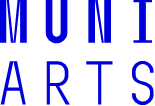 ZÁKLADNÍ INFORMACE KE STUDIUKREDITY (SZŘ MU – čl.12)Celkový požadovaný počet kreditů je pro bakalářské studium 180, pro navazující magisterské 120. Základní podmínkou pro postup do dalšího semestru je získat minimálně 20 kreditů za jeden semestr. S nižším počtem kreditů nebudete do dalšího semestru zapsáni! Ideální průměrný počet kreditů pro jeden semestr je 30; pro první semestr doporučujeme registrovat předměty alespoň za 25 - 30 kreditů (tak, abyste i v případě neúspěchu u některého z předmětů získali alespoň 20 kreditů).Kredity, resp. předměty se v rámci oboru dělí na povinné (A), které je nutno získat všechny, povinně volitelné (B), ze kterých je potřeba naplnit část určenou studijním programem, a volitelné (C), které lze volně vybírat z nabídky celé univerzity. Další povinné předměty jsou předměty tzv. Společného základu: Filozofie: 4 kredity, tělesná výchova (2x TV – 2 kredity) a prokázání jazykové kompetence (4 kredity) – filozofie, tělocvik, jazyk (bakalářské studium), výběr 1 předmětu ze společného akademického základu (předměty ARTS%)kontrola průchodu studiem pomocí KONTROLNÍ ŠABLONY  - (bude přiřazena ke studiu) REGISTRACE/ZÁPIS PŘEDMĚTŮRegistrace předmětů – výběr předmětů, které chcete studovat. Provádí se prostřednictvím Informačního systému od 2. 1. 2020 (od 17:00 hod) do 31. 1. 2020 – (DLE REGISTRAČNÍCH VLN) návod, jak pracovat s IS najdete na https://is.muni.cz/go/isnavod - Základy práce s Informačním systémem MU - stručný návod Zápis předmětů - zápis bezproblémově zaregistrovaných předmětů – v této době si můžete přidávat další předměty – zápis vždy o půlnoci, od 1. 2. 2020 (od 17:00 hod) do 16. 2. 2020. Změny v zápise předmětů – můžete předměty přidávat a také odebírat ze svého výběru (období pro změny v registraci/zápise předmětů): od 17. 2. 2020 do 1. 3. 2020 Konkrétní skladba předmětů pro určitý semestr není stanovena, výběr závisí pouze na vůli a zodpovědnosti studenta. S výjimkou studentů kombinovaného studia – vzhledem k blokové výuce, která probíhá zpravidla 1x za 14 dní, celý den, obvykle v pátek, jsou vyučovány pouze předem dané předměty, které si studenti musí zaregistrovatJako pomůcku lze využít průchod studijním plánem, který je součástí studijního programu (zde: IS → Studium → Studijní programy, obory a směry → Katalog programů (vybrat studijní plán))S registrací - výběrem předmětů (registrace/zápis)  je možné volně manipulovat (měnit ji) do 1. 3. 2020. Před uplynutím tohoto data je nezbytně nutné mít zapsané pouze ty předměty, které reálně hodláte absolvovat a ukončit. Přistupujte k registraci opravdu zodpovědně, protože zapsaný předmět se pro Vás po zmíněném datu stává povinným bez ohledu na jeho původní vztah k Vašemu oboru. Pokud takto zapsaný předmět neukončíte úspěšně, zapíše se Vám automaticky do nejbližšího možného semestru, a pokud ho neukončíte ani v něm, nemůžete být zapsáni do dalšího semestru – problém se nazývá opakovaný předmět a pravidelně bývá stejně častým důvodem k ukončení studia jako nedostatek kreditů.ROZVRHKe každému předmětu je už přiřazena rozvrhová informace, takže rozvrh se Vám v ISu vytvoří sám bezprostředně po registraci. Některé programy kombinovaného studia vypisují přesný rozvrh na stránkách katedry /ústavu: https://www.phil.muni.cz/o-nas/organizacni-struktura Je možné, že některé předměty budou časově kolidovat – to je běžný jev, neboť při volné kombinovatelnosti studijních plánů a volném výběru předmětů samozřejmě není technicky možné kolizím zabránit. Jediným řešením je zvolit pouze jeden z kolidujících předmětů a druhý si zapsat až v dalším semestru. To platí i v případě, že jde o povinné předměty.  Vezměte prosím na vědomí, že rozvrh není možné měnit na individuální žádosti studentů. ISIC (prezenční studium), PRŮKAZ STUDENTA PREZENČNÍHO, KOMBINOVANÉHO STUDIA (čipová karta)ISIC (případně karta studenta) je základní identifikační povinný průkaz studenta Masarykovy univerzity (nahrazuje index); slouží jako průkazka, karta pro vstupy do specializovaných pracoven, karta do menzy, na kopírování, do knihovny atd. je nutné:  nechat se vyfotit podle pokynů v informačním dopisu  (povinné) -  (v den zápisu na určeném místě)kartu zaplatit přes Obchodní centrum  (OC) v ISukarta bude připravena k vyzvednutí na studijním oddělení po 14 dnech od zaplacení (připsání částky k objednávce v OC)přečíst a podpisem na poslední straně stvrdit požární a bezpečnostní předpisy zveřejněné zde: https://is.muni.cz/go/BOZPstudent. Podepsaný formulář odevzdáte při převzetí karty. Bez tohoto formuláře a provedené platby nebude moci být karta vydána.KDE HLEDAT RADUStudijní a zkušební řád MU: https://www.muni.cz/o-univerzite/uredni-deska/studijni-a-zkusebni-rad-muSměrnice děkana: https://is.muni.cz/auth/do/phil/uredni_deska/predpisyFFMU/smernice/Informační systém (IS): https://is.muni.cz/Informace pro studenty: https://www.phil.muni.cz/student; Informace o ubytování na kolejích: http://www.skm.muni.cz/doc/kolej/zpravodaj-skm-2019.pdf ; http://www.skm.muni.cz/kolej/dokumentystudijní oddělení: https://www.phil.muni.cz/student   osobně v úředních hodináchmailem (piště výhradně z univerzitní adresy, nepoužívejte ke komunikaci s fakultou své soukromé e-maily!; svou e-mailovou schránku v ISu si pravidelně kontrolujte)telefonicky (lépe mimo úřední hodiny)Poznámka: Vzhledem k dramatickému poklesu úrovně psaného projevu našich studentů Vám vedení fakulty vřele doporučuje k zápisu předmět CJBB119 Kurz správného psaní pro nebohemisty